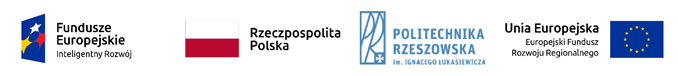 POIR.RC .18.001.01 -Opracowanie technologii otrzymywania innowacyjnych jednoskładnikowych reaktywnych klejów poliuretanowych i komponentów OGŁOSZENIE O WYBORZE NAJKORZYSTNIEJSZEJ OFERTYPolitechnika RzeszowskaDział Logistyki i Zamówień Publicznych,Al. Powstańców Warszawy 12 ,35-959 Rzeszów, woj. podkarpackie,tel. (017)017 7432175, fax (017)7432175,niniejszym informuje o wyniku postępowania na Dostawa odczynników chemicznych i szkła laboratoryjnego.Streszczenie oceny i porównania złożonych ofertRzeszów dnia: 2020-04-16Zadanie nr: 1Wybrano ofertę:Th.Geyer Polska Sp. z o.o.03-902 WarszawaCzeska    22ACena oferty - 2 225.07 złZadanie nr: 2Wybrano ofertę:ALCHEM Grupa sp. z o.o. o/Rzeszów35-959 RzeszówBoya Żeleńskiego    25bCena oferty - 9 058.95 złTh.Geyer Polska Sp. z o.o.Uzasadnienie wyboru:Oferta spełnia wymagania Zamawiającego.ALCHEM Grupa sp. z o.o. o/RzeszówUzasadnienie wyboru:Oferta spełnia wymagania Zamawiającego.Nr ofertyFirma (nazwa) lub nazwisko oraz
adres wykonawcyCena oferty nettoCena oferty bruttoUwagi1Th.Geyer Polska Sp. z o.o.Czeska 22A03-902 Warszawa  1 809,002 225.07 złZadanie 1 2Element Urszula BryjaProf L. Chmaja 435-021 Rzeszów  2 234,142 747.99 złZadanie 12Element Urszula BryjaProf L. Chmaja 435-021 Rzeszów  9 089,8311 170.54 złZadanie 23LAB-SZKŁOLwowska 2930-551 Kraków  8 324,3310 238.93 złZadanie 24ALCHEM Grupa sp. z o.o. o/RzeszówBoya Żeleńskiego 25b35-959 Rzeszów  1 875,002 306.25 złZadanie 14ALCHEM Grupa sp. z o.o. o/RzeszówBoya Żeleńskiego 25b35-959 Rzeszów  7 365,009 058.95 złZadanie 2